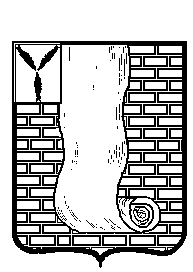 от 01.09.2022г   № 41ПРИКАЗО создании школьного театра « Фантазия»,школьного спортивного клуба «Чемпион»С целью максимального охвата обучающихся дополнительным образованием  к               2024 годуПриказываю:Создать в школе с 01.09.022 г.          - школьный театр « Фантазия»;          - школьный спортивный клуб «Чемпион».Назначить :           - ответственным лицом за создание школьного театра учителя ОРКСЭ, Алексееву Н.М.;         - ответственным лицом за создание школьного спортивного клуба  « Чемпион» учителя       физической культуры, Баширову Ю.А.Создать на официальном сайте школы раздел «Школьный театр» , « Школьный спортивный клуб» с целью  размещения информации о деятельности .За размещение информации на официальном сайте назначить Гордееву О.Д.Утвердить положение о школьном театре «Фантазия».Контроль за исполнением данного приказа возложить на  заместителя                            директора по BP Бондаренко С.В.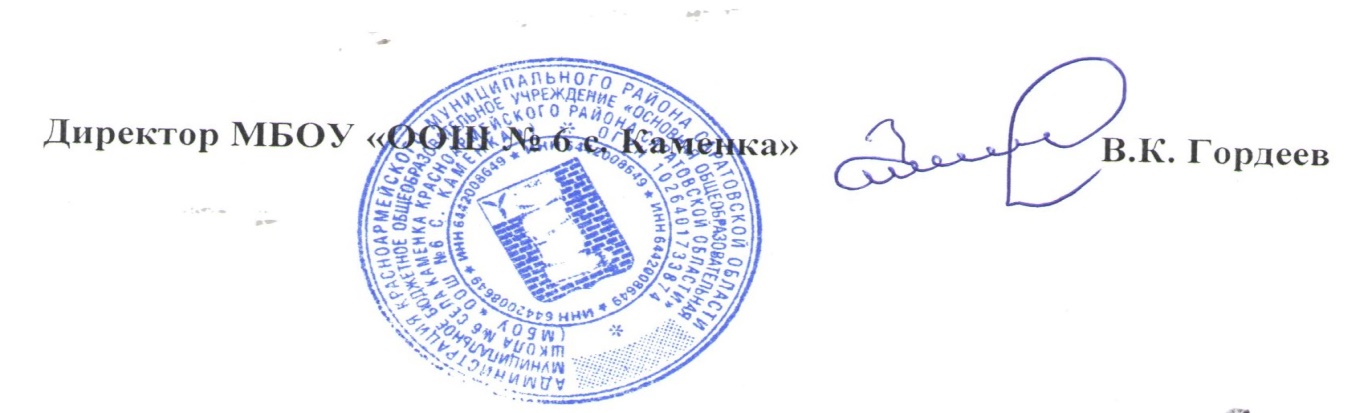 МУНИЦИПАЛЬНОЕ  БЮДЖЕТНОЕ ОБРАЗОВАТЕЛЬНОЕ УЧРЕЖДЕНИЕ
 «Основная общеобразовательная школа № 6 с. Каменка Красноармейского района Саратовской области»412 845 Саратовская область Красноармейский район с. Каменка, ул. Советская, 27
Тел/Факс: (84550) 35242 E-mail: krassclkamenka@yandex.ru